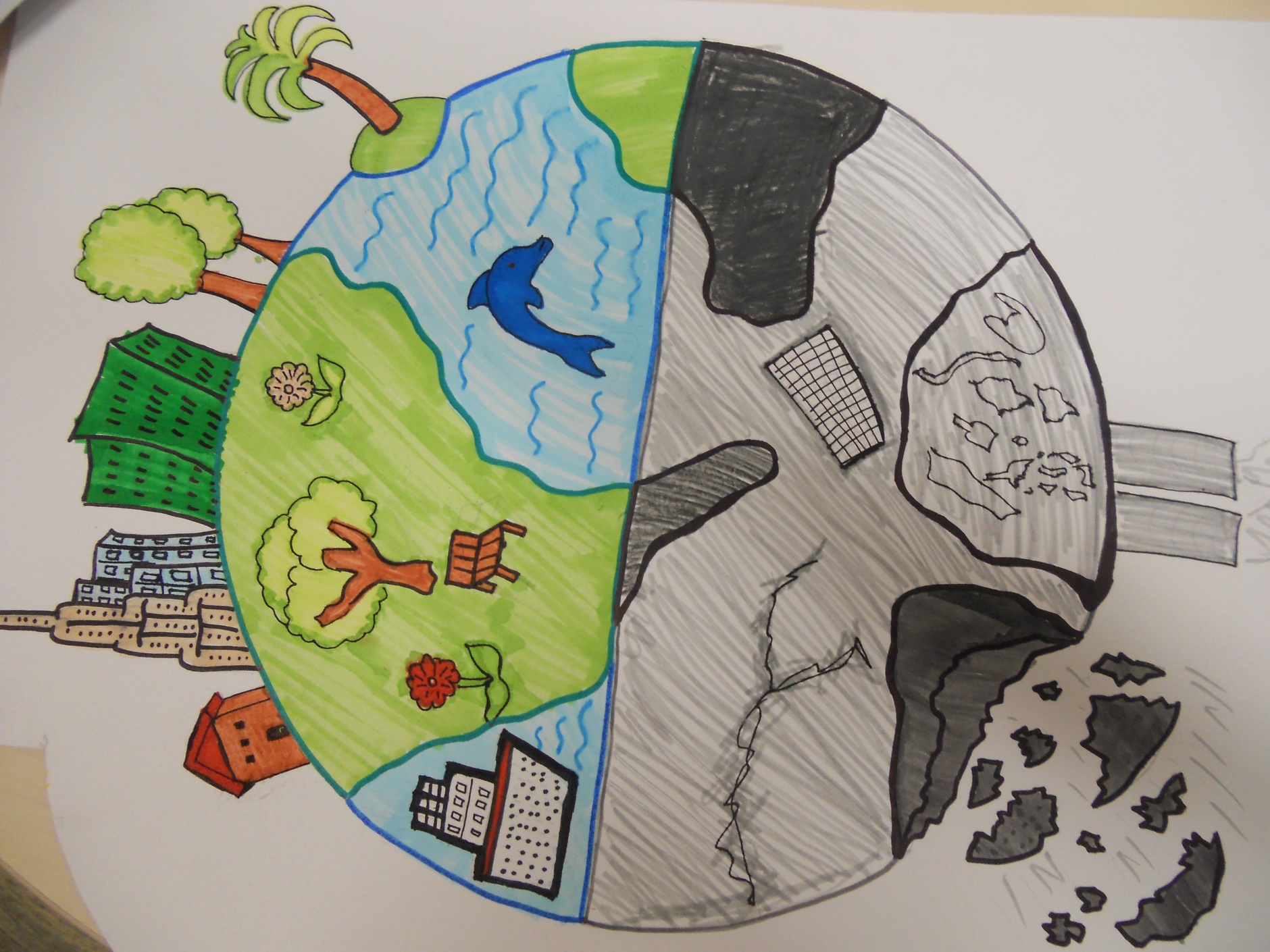 Evropa ve které bych chtěl žítFilip Šustr  6. r 13 letZákladní škola U Stadionu 756, 53701 Chrudim